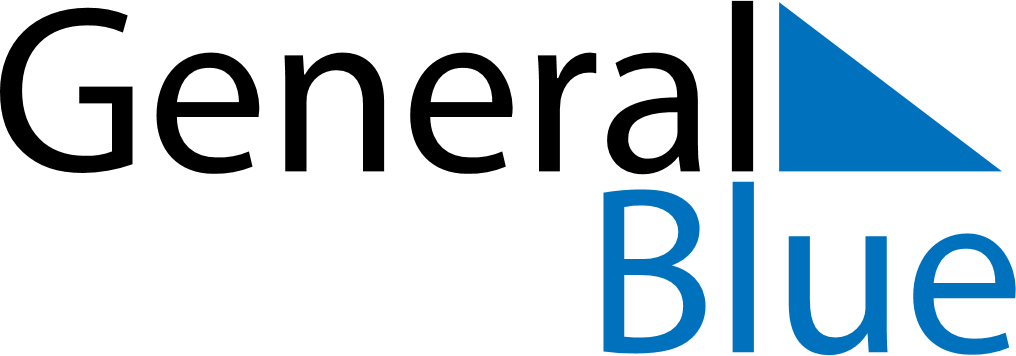 May 2025May 2025May 2025GuyanaGuyanaSundayMondayTuesdayWednesdayThursdayFridaySaturday123Labour Day45678910Arrival Day111213141516171819202122232425262728293031Independence Day